							………… , ……………………, 2024LETTER OF AUTHORIZATION (Ref: The attendance at FPT Telecom’s 2024 Annual General Meeting of Shareholders Dated April 17th, 2024) 1. The Assignor: Full name: 		ID No./Business Registration No: 	dated 	issued by	Address: 	Telephone: 	Number of shares owned:	 (In words:	 )2. The Assignee:Full name: 		ID No./Business Registration No:	dated 	issued by	Address: 	Telephone: 	Number of shares authorized:	 (In words:	 )3. Scope of Authorization:The Assignee shall represent the assignor in attending FPT Telecom’s 2024 Annual General Meeting of Shareholders held on April 17th, 2024 and executing all rights and obligations in relation to the authorized shares in such meeting.We commit to take all responsibilities under this authorization and fully comply with all applicable laws as well as regulations stipulated in the FPT Telecom’s Company Charter.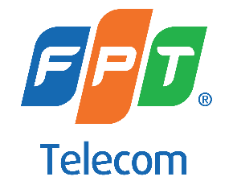 SOCIALIST REPUBLIC OF VIET NAM                          Independence – Freedom - HappinessAssignor(Full name and signature)Assignee(Full name and signature)Assignor (Full name and signature)CONFIRMATION BY AUTHORIZED ORGANIZATION/ NOTARY(applied for personal assignor)........................................................................................................................................................................ ........................................................................................................................................................................(Sign and seal) Notes: For the assignor, being an organization or a company, the signature of the assignor’s legal representative and its seal are required.